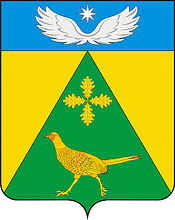 АДМИНИСТРАЦИЯ НОВОПАШКОВСКОГО СЕЛЬСКОГО ПОСЕЛЕНИЯ КРЫЛОВСКОГО РАЙОНА  ПОСТАНОВЛЕНИЕ       от 26.04.2021				                                  	            № 25ст-ца Новопашковская Об утверждении Положения о предоставлении мер правовой и социальной защиты добровольным пожарным, социальных гарантий членам семей работников добровольной пожарной охраны и добровольных пожарных на территории Новопашковского сельского поселения Крыловского районаВ соответствии с Федеральным законом от 6 октября 2003 г. №131-ФЗ               "Об общих принципах организации местного самоуправления в Российской Федерации", Федеральным законом от 6 мая 2011 г. № 100-ФЗ "О добровольной пожарной охране", Федеральным законом от 22 июля 2008 г. № 123-ФЗ "Технический регламент о требованиях пожарной безопасности", на основании Устава Новопашковского  сельского поселения Крыловского района, в целях создания условий для организации добровольной пожарной охраны на территории Новопашковского  сельского поселения Крыловского района,           п о с т а н в л я ю:Утвердить Положение о предоставлении мер правовой и социальной защиты добровольным пожарным, социальных гарантий членам семей работников добровольной пожарной охраны и добровольных пожарных на территории Новопашковского  сельского поселения Крыловского района  (далее – Положение), согласно приложения к настоящему постановлению.Разместить в информационно-телекоммуникационной сети "Интернет" на официальном  сайте администрации Новопашковского  сельского поселения.Контроль за исполнением настоящего постановления оставляю за собой.Постановление вступает в силу со дня его официального обнародования.Глава Новопашковского сельского поселения	Крыловского района	                                                                        И.В. Корсун              ПРИЛОЖЕНИЕ               УТВЕРЖДЕНОпостановлением администрацииНовопашковского сельскогопоселения           от  26.04.2021 г. № 25ПОЛОЖЕНИЕ о предоставлении мер правовой и социальной защиты добровольным пожарным, социальных гарантий членам семей работников добровольной пожарной охраны и добровольных пожарных на территории Новопашковского  сельского поселения Крыловского районаОбщие положения1.1.	Настоящее Положение определяет порядок предоставления и перечень мер правовой и социальной защиты добровольным пожарным, а также членам семей работников добровольной пожарной охраны и добровольных пожарных.1.2.	Право на получение мер правовой и социальной защиты имеют добровольные пожарные, а также члены семьи работника добровольной пожарной охраны или добровольного пожарного, зарегистрированного в реестре добровольных пожарных, в соответствии с Федеральным законом от         6 мая 2011 г. №100-ФЗ "О добровольной пожарной охране" и привлеченного Администрацией Новопашковского  сельского поселения Крыловского района (далее – Администрация) к участию в профилактике и (или) тушении пожаров, проведению аварийно-спасательных работ, спасению людей и имущества при пожарах и оказанию первой помощи пострадавшим (далее – лица, имеющие право на получение мер правовой и социальной защиты).1.3.	Членами семьи работника добровольной пожарной охраны или добровольного пожарного, имеющими право на получение мер правовой и социальной защиты в соответствии с настоящим Положением являются:супруга (супруг), состоящая (состоящий) на день гибели (смерти) в зарегистрированном браке с работником добровольной пожарной охраны или добровольного пожарного;дети работника добровольной пожарной охраны или добровольного пожарного, не достигшие возраста 18 лет или старше этого возраста, если они стали инвалидами до достижения ими возраста 18 лет, а также дети, обучающиеся в образовательных организациях по очной форме обучения, до окончания обучения, но не более чем до достижения ими возраста 23 лет;родители работника добровольной пожарной охраны или добровольного пожарного.1.4. В случае возникновения правовых вопросов, связанных с привлечением Администрацией работника добровольной пожарной охраны и добровольного пожарного к участию в профилактике и (или) тушении пожаров, проведению аварийно-спасательных работ, спасению людей и имущества при пожарах и оказанию первой помощи пострадавшим, добровольный пожарный, а также член семьи работника добровольной пожарной охраны и добровольного пожарного могут обратиться в Администрацию с заявлением об оказании мер правовой защиты, в случае, если решение указанных вопросов относится к полномочиям органа местного самоуправления муниципального образования.Перечень мер правовой и социальной защиты2.1. Добровольным пожарным, зарегистрированным в реестре добровольных пожарных, в период исполнения ими служебных обязанностей, обязанностей добровольного пожарного, устанавливается мера социальной защиты – компенсация расходов на лечение увечья (ранения, травмы, контузии), полученного в период привлечения добровольного пожарного к участию в профилактике и (или) тушении пожаров, проведению аварийно-спасательных работ, спасению людей и имущества при пожарах и оказанию первой помощи пострадавшим, в связи с реализацией указанных действий, в размере, не превышающем 5000 (пять тысяч) рублей.Компенсации подлежат расходы на медицинскую помощь, не предусмотренные территориальной программой государственных гарантий оказания гражданам бесплатной медицинской помощи в Краснодарском крае, на приобретение лекарственных препаратов и изделий медицинского назначения.Факт получения увечья (ранения, травмы, контузии) и рекомендации по оказанию медицинской помощи, не предусмотренной территориальной программой государственных гарантий оказания гражданам бесплатной медицинской помощи в Краснодарском крае, подтверждается справкой (заключением) медицинского учреждения.Данной мерой социальной защиты добровольный пожарный вправе воспользоваться один раз в течении календарного года.Компенсация расходов на лечение производится, если обращение за ней последовало не позднее трех месяцев со дня осуществления соответствующих расходов.2.2.	Работникам муниципальных учреждений, предприятий, организаций и являющимся одновременно добровольными пожарными, за счет средств работодателя предоставляются следующие гарантии и компенсации:2.2.1.	Сохранение заработной платы на период привлечения их по согласованию с руководителем учреждения, предприятия к участию в тушении пожаров, проведении аварийно-спасательных работ, спасении людей и имущества при пожарах и оказании первой помощи пострадавшим;2.2.2.	Предоставление по решению руководителя учреждения, предприятия и на основании представления руководителя общественного объединения добровольной пожарной охраны дополнительного оплачиваемого отпуска продолжительностью до 3 календарных дней;2.2.3.	Предоставление отпуска в удобное время для члена добровольной пожарной охраны или общественного объединения.2.3. Члену семьи, взявшему на себя обязанность осуществить погребение работника добровольной пожарной охраны или добровольного пожарного, в случае его гибели (смерти), наступившей в период привлечения Администрацией добровольного пожарного к участию в профилактике и (или) тушении пожаров, проведению аварийно-спасательных работ, спасению людей и имущества при пожарах и оказанию первой помощи пострадавшим, либо смерти, наступившей вследствие увечья (ранения, травмы, контузии) либо заболевания, полученного им в период привлечения Администрацией к участию в профилактике и (или) тушении пожаров, проведению аварийно-спасательных работ, спасению людей и имущества при пожарах и оказанию первой медицинской помощи пострадавшим, выплачивается социальное пособие на погребение, равном в стоимости услуг, предоставляемых, согласно прейскуранта гарантированного перечня услуг по погребению, оказываемых на территории Новопашковского  сельского поселения Крыловского района.Социальное пособие, предусмотренное настоящим пунктом, выплачивается, если обращение за ним последовало не позднее трех месяцев со дня осуществления соответствующих затрат.Порядок предоставления мер правовой и социальной защиты3.1.	Меры правовой и социальной защиты, предусмотренные настоящим положением, предоставляются на основании соответствующего заявления лица, имеющего право на получение мер правовой и социальной защиты (далее – заявление).3.2.	Обратиться с заявлением на получение, предусмотренной настоящим Положением меры правовой и (или)социальной защиты, может как сам добровольный пожарный, так и член семьи работника добровольной пожарной охраны и добровольного пожарного (далее – заявитель).3.3.	Заявление подается в Администрацию, которой было осуществлено привлечение добровольного пожарного или работника добровольной пожарной охраны к участию в тушении пожаров, проведению аварийно-спасательных работ, спасению людей и имущества при пожарах и оказанию первой помощи пострадавшим.3.4.	В заявлении указывается:3.4.1.	Фамилия, имя, отчество без сокращений в соответствии с документом, удостоверяющим личность лица, претендующего на получение мер правовой и социальной защиты;3.4.2.	Сведения о документе, удостоверяющем личность (вид документа, серия и номер документа, кем выдан документ, дата выдачи документа);3.4.3.	Номер реестровой записи, под которым в реестр добровольных пожарных включены сведения о добровольном пожарном;3.4.4.	Наименование меры правовой или социальной защиты, за предоставлением которой обращается заявитель в соответствии с настоящим Положением;3.4.5.	Сведения о родственных отношениях по отношению к погибшему (умершему) работнику добровольной пожарной охраны или добровольному пожарному – при обращении за мерой социальной защиты, указанной в пункте 2.1 настоящего Положения;3.4.6.	В случае, если в рамках предоставления указанной в заявлении меры правовой и (или) социальной защиты, предполагается осуществление перечисления денежных средств, в заявлении дополнительно указываются данные об организации федеральной почтовой связи (наименование отделения) или кредитной организации, в которую должны быть перечислены средства (наименование кредитной организации, банковский идентификационный код (БИК), номер личного счета заявителя);3.4.7.	Почтовый (электронный) адрес, на который должно быть направлено уведомление о принятом решении.3.5.	К заявлению прилагаются следующие документы:3.5.1.	Копия паспорта заявителя;3.5.2.	Копии документов подтверждающих родственные отношения – при обращении членов семьи работника добровольной пожарной охраны или добровольного пожарного;3.5.3.	Копия справки (заключения) государственного или муниципального медицинского учреждения - при обращении за мерой социальной защиты, указанной в пункте 2.1 настоящего Положения;3.5.4.	Копия свидетельства о смерти работника добровольной пожарной охраны или добровольного пожарного - при обращении за мерой социальной защиты, указанной в пункте 2.1 настоящего Положения;3.5.5.	Копии платежно-расчетных документов, подтверждающих произведенные затраты на указанные в пункте 2.1 настоящего Положения случаи, позволяющих определить назначение платежа. 3.6.	Заявление и приложенные документы регистрируются в Администрации в день их поступления, проверяется на полноту и правильность оформления и рассматривается в течение 10 рабочих дней со дня регистрации поступления.3.7.	По результатам рассмотрения заявления и приложенных документов, в течение срока, установленного пунктом 3.6 настоящего Положения, Администрация принимает решение о предоставлении мер правовой и (или) социальной защиты, либо подготавливает мотивированный отказ в предоставлении указанных мер.3.8.	Администрация письменно уведомляет заявителя о принятом решении не позднее 5 рабочих дней со дня принятия решения по результатам рассмотрения заявления и приложенных документов.3.9.	Основаниями для отказа в предоставлении мер правовой и (или) социальной защиты являются:3.9.1.	Несоответствие заявителя требованиям настоящего Положения и (или) не предоставление документов, установленных настоящим Положением;3.9.2.	Выявление несоответствий между сведениями, указанными в заявлении и сведениями, имеющимися в приложенных к заявлению документах.3.9.3.    Установление факта о том, что увечье (ранение, травма, контузия) или заболевание, причиненное работнику добровольной пожарной охраны, добровольному пожарному, исключающее для него возможность дальнейшей деятельности по профилактике и (или) тушению пожаров, проведению аварийно-спасательных работ в составе подразделения добровольной пожарной охраны, не связано с его непосредственным участием в тушении пожара;3.9.4.    Работник добровольной пожарной охраны или добровольный пожарный в период привлечения к участию в профилактике и (или) тушении пожаров, проведению аварийно-спасательных работ, спасению людей и имущества при пожарах и оказанию первой помощи пострадавшим находился в состоянии алкогольного или наркотического опьянения.3.10.	Повторная подача заявления и необходимых документов для предоставления мер правовой и (или) социальной защиты в соответствии с настоящим Положением, допускается после устранения указанных в мотивированном отказе недостатков.3.11.	Меры правовой и социальной защиты, предусмотренные настоящим Положением, предоставляются в пределах средств, предусмотренных в бюджете на текущий год.Специалист 1 категорииОтдела по общим вопросам                                                    С.Ф. Шаповалова